Name________________________
 	   Date___________                  #_____ 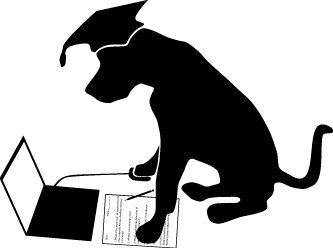                                                    7th Grade Math Proficient Test 3 - http://www.prepdog.org/7th/7mp3.htm
Total correct:  ____/25Sketch a pie graph that shows the percentage of each of the following: 23 apples, 35 bananas, 11 peaches, 12 oranges, and 19 lemons.  Label each of the parts of the pie graph and display the number in percent.http://www.prepdog.org/7th/7mp3.htm                                                                                           Prepdog.org- copyright 2015                                                                              #AnswerShow me how your brain works.  Explain or sketch how you solved the problem.Understanding1.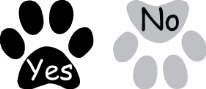 2.3.4.5.6.7.8.9.10.11.12.13.14.15.16.17.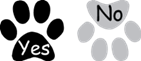 18.19.20.21.22.23.24.25.